          《在线课堂》学习单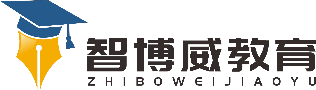 班级：        姓名：单元6年级上册第5单元课题圆环的面积温故知新1. 一个圆的周长是12.56cm，它的半径是多少？2. 一个圆形茶几面的半径是3dm ，它的面积是多少平方分米？自主攀登3、圆环的面积公式错误的是（）。A:  S环=πR2－πr2B:  S环=π（R2－r2  ）C:   S环=2π（R－r）4、圆环的周长公式错误的是（）。A:  C环= 2πR+2πrB:  C环= 2π（R  + r  ）C:  C环= 2π（R－r）稳中有升5、光盘的银色部分是一个圆环，内圆半径2cm,外圆半径是6cm，它的面积是多少？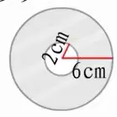 说句心里话